Abholservice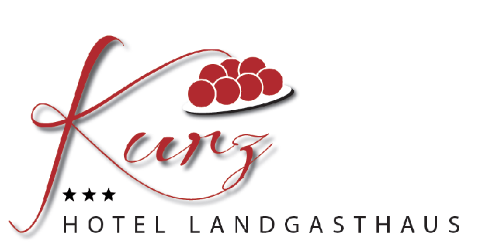 BurgertageMontag 12.April bis Freitag 16.Aprilvon 12.00-13.30 und 17.00-19.00 UhrKlassischer HamburgerBun mit Rindfleisch-PattyTomaten-Zwiebelsoße | Gurke  € 8,00   XXL € 10,50Klassischer CheeseburgerSesam Bun mit Rindfleisch-PattyTomaten-Zwiebelsoße | Cheddar | Gurke  € 9,00  XXL € 11,50Tomaten-Basilikum BurgerSourdough Bun mit Rindfleisch-PattyBasilikumcocktaildippTomate | Gurke | Rucola | rote Zwiebeln | Mozzarella € 13,00  XXL € 17,00Schwarzwald BurgerBlack Bun mit Rindfleisch-PattyBärlauch-Pilz-BierdippSchwarzwälder-Schinken | Gurke |Tomate |Wildkräuter | Röstzwiebeln | Cheddar € 15,00  XXL € 19,00Bärlauch-Spargel BurgerSourdough Bun mit Rindfleisch-PattyRosmarien-HollandaiseSpargel |  Bärlauch | Wildkräuter | rote Zwiebeln € 15,00  XXL € 19,00Lamm BurgerBun mit LammwurstGurke | Röstzwiebeln | Feigensenf | Rucola | geräucherter Sellerie | Rote Bete € 15,00  XXL  € 19,00JEWEILS DAZU 1 PORTION WEDGESBestellungen nehmen wir jeweils bis 11 Uhr und 16 Uhr an per Telefon 07671/96960 oder Handy: 01743209877Bitte möglichst bar bezahlenNUR solange Vorrat reicht